25.pielikumsPriekules novada pašvaldības domes 2016.gada 28.aprīļa sēdes protokolam Nr.8, 24.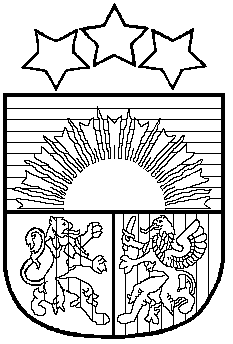 LATVIJAS REPUBLIKAPRIEKULES NOVADA PAŠVALDĪBAS DOMEReģistrācijas Nr. , Saules iela 1, Priekule, Priekules novads, LV-3434, tālrunis , fakss 63497937, e-pasts: dome@priekulesnovads.lvLĒMUMSPriekulē2016.gada 28.aprīlī                	                                                                                     Nr.824.Par telpu  Aizputes ielā 6, Priekulē nodošanu nomā	Priekules novada pašvaldībā izskatīts A.. P., dzīv. [:], Priekules pag., 07.04.2016. iesniegums, kurā izteikta vēlēšanās nomāt telpu Nr. 9, Aizputes ielā 6, paplašinot uzņēmējdarbību.  	Savu  vēlmi A. P.  pamato 14.04.2016. iesniegtajā iesniegumā, kurā minēts, ka uzņēmuma paplašināšanai tiek plānots piesaistīt Eiropas finansējums, un tā projekta ietvaros ir jāuzrāda telpu nomas līgums, kura termiņš nav mazāks par septiņiem gadiem. Iesniegumā lūgts sagatavot nomas līguma termiņu uz 8 gadiem.	Citi iesniegumi Priekules novada pašvaldībā nav reģistrēti.	Likuma “ Par pašvaldībām” 15. panta pirmās daļas 10.punkts nosaka, ka   Pašvaldībām ir šādas autonomās funkcijas: 10) sekmēt saimniecisko darbību attiecīgajā administratīvajā teritorijā, rūpēties par bezdarba samazināšanu .	Pamatojoties uz likumu “Par pašvaldībām”  14.panta pirmās daļas 2.punktu otrās daļas 3.punktu , 21.panta pirmās daļas 14.punktu, 77.pantu, atklāti balsojot PAR - 10 deputāti (Malda Andersone, Inita Rubeze, Arnis Kvietkausks, Inese Kuduma, Rigonda Džeriņa, Vaclovs Kadaģis, Vija Jablonska, Arta Brauna, Gražina Ķervija,  Andris Džeriņš); PRET -  nav; ATTURAS -  nav; (deputāts Ainars Cīrulis, pildot likumā ‘’Par interešu konflikta novēršanu valsts un pašvaldību amatpersonu darbā’’ paredzētos lēmumu pieņemšanas ierobežojumus, šī lēmuma pieņemšanā nepiedalās; Priekules novada pašvaldības dome NOLEMJ:Iznomāt A. P. Priekules novada pašvaldībai piederošajā ēkā Aizputes ielā 6, Priekule telpu, kas kadastrālās uzmērīšanas lietā apzīmēta ar Nr.  64150060056001, 21.8 m² kopplatībā, otrajā stāvā, telpu grupa apzīmēta ar Nr. 009, nomnieka saimnieciskās darbības nodrošināšanai, pielikumā izkopējums no kadastrālās uzmērīšanas lietas.Līgumu noslēgt ar 2016.gada 1.maiju līdz 2026.gada 31.decembrim.Noteikt nomas maksu 0,50 EUR/m². Papildus nomas maksai nomnieks maksā pievienotās vērtības nodokli , atbilstoši  normatīvajos aktos noteiktajam. Uzdot SIA “ Priekules nami”, reģistrācijas Nr. 42103020465 valdes loceklim Jānim Kaucis noslēgt nedzīvojamo telpu nomas līgumu. Lēmums izsūtāms :1.eks. A. P., adrese:[:], Priekules pag., Priekules nov., LV-3434;1.eks. SIA “ Priekules nami” valdes loceklim Jānim Kaucim;1.eks. Nekustamo īpašumu speciālistei V.Rubezei.Pašvaldības domes priekšsēdētāja       					V.JablonskaPielikumsPriekules novada pašvaldības domes28.04.2016.lēmumam (prot.Nr.8,24)